San Diego, California January 26 – 28, 2023CERTIFICATE REQUESTPlease Print ClearlyPrint Your Name: 										Email Address:  _________________________________________________________________COMPLETE Mailing Address: _______________________________________________________Please check one:             HOME Address                     WORK / SCHOOL AddressRequest: 	_____ CRCC CEU Verification (For Certified Rehabilitation Counselors)		_____ Certificate of Attendance (for other professional agencies)                        Which Session Did You Attend?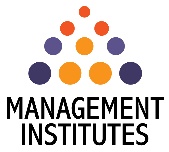 Continuing Education CEU’s and General Certificates of Attendance for CRCC and Other Professional Organizations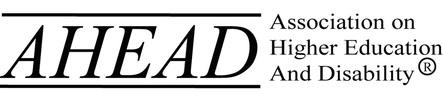 CheckSession TitleTotal Hours Attended (Max 13 hours)Verification SignatureDateInstitute #1: The ADA Coordinator Role in Higher EducationInstitute #2: Removing Roadblocks TRiOInstitute #3: Disability Law for DSS DirectorsInstitute #4: An Introduction to Managing Accommodations for Students in Health Science